Summary of Achievements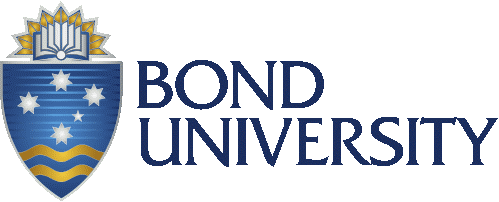 Name:		Jo BlogsAddress:		52/10 Long St, Hamilton, Brisbane QLD 4000Phone:		0410 000 001Email:		jblogs@hotmail.com

Education Background Outline your education history and career goals.Academic AchievementsOutline your key relevant academic achievements.Extracurricular InvolvementOutline any extracurricular experience in the following areas (if applicable).(A) Community Service / Volunteer Work(B) Team Building, Sports, Cultural, Music, Arts & Languages(C) Other involvementEmployment Summary Outline your current and previous employment (if applicable).